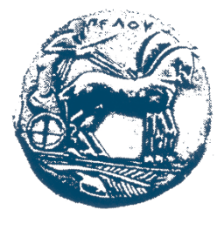 ΠΑΝΕΠΙΣΤΗΜΙΟ ΠΕΛΟΠΟΝΝΗΣΟΥΣΧΟΛΗ ΕΠΙΣΤΗΜΩΝ ΥΓΕΙΑΣΤΜΗΜΑ ………………………………..	Τρίπολη, …/…/2023ΠΡΟΣΕπιτροπή Δεοντολογίας της Έρευνας της Σχολής Επιστημών Υγείας του Πανεπιστημίου ΠελοποννήσουΑίτηση για έγκριση εκπόνησης ερευνητικής μελέτηςΠαρακαλώ να εγκριθεί η αίτηση για εκπόνηση της ερευνητικής μελέτης με τίτλο «………………………………………………………………………………………………………………………….». Η έρευνα θα πραγματοποιηθεί από την κ. Όνομα Επώνυμο, προπτυχιακή φοιτήτρια του Τμήματος ……………………………….. του Πανεπιστημίου Πελοποννήσου, στο πλαίσιο της πτυχιακής της εργασίας, η οποία είναι υποχρεωτικό αντικείμενο του 8ου εξαμήνου στο σχετικό πρόγραμμα σπουδών, υπό την επίβλεψή μου. Επισυνάπτονται: (1) το σχετικό ερευνητικό πρωτόκολλο, (2) το ερωτηματολόγιο και (3) το έντυπο ενημέρωσης ή συγκατάθεσης. ΥπογραφήΌνομα ΕπώνυμοΙδιότητα (Επίκουρη Καθηγήτρια, Εντεταλμένος Διδασκαλίας κ.λπ.)Προσαρμόστε το παραπάνω κείμενο (αίτηση) κατάλληλα. Η αίτηση και τα συνοδευτικά έγγραφα να αποστέλλονται από τους/τις επιβλέποντες/ουσες σε όλα τα μέλη της Επιτροπής Δεοντολογίας της Έρευνας της ΣΕΥ:Αργύρη Κωνσταντίνα, Μέλος, kargyri@uop.gr Κουρλαμπά Γεωργία, Μέλος, g.kourlaba@uop.gr Κυριακίδου Μαρία, Μέλος, m.kyriakidou@uop.gr Σελίμης Ευστάθιος, Πρόεδρος, e.selimis@uop.gr 